           SỞ GD-ĐT HƯNG YÊN                                      CỘNG HÒA XÃ HỘI CHỦ NGHĨA VIỆT NAM      TRƯỜNG THPT ĐỨC HỢP                                                     Độc lập- Tự do- Hạnh phúc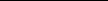 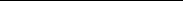 LỊCH HOẠT ĐỘNG THÁNG 8/2021(Điều chỉnh từ Nghị quyết HĐGD tháng 8/2021)Nơi nhận:                                                                                                  HIỆU TRƯỞNG- HĐGD nhà trường (để t/h);- Đăng Website trường (để t/b cho học sinh);- Lưu VT.                                                                                                                 HÀ QUANG VINHTTNội dung công việcThời gian/ Địa điểmNgười thực hiệnNgười chỉ đạo1Họp Ban chuyên môn đầu năm- 20h tối 18/8/2021- Phòng họp trực tuyến TTGV trường THPT Đức Hợp.BGH, các đ/c tổ trưởng các tổ chuyên mônĐ/c Vinh, Én2Xây dựng Kế hoạch dạy học của tổ chuyên môn- Từ 19-21/8/2021- Các tổ trưởng chủ độngTổ trưởng các tổ chuyên mônĐ/c Vinh, Én3Xây dựng Kế hoạch tổ chức các hoạt động giáo dục của tổ chuyên môn- Từ 19-21/8/2021- Các tổ trưởng chủ độngTổ trưởng các tổ chuyên mônĐ/c Vinh, Hưởng4Các đồng chí giáo viên  môn Lý- Hóa- CN- Sinh phối hợp với đ/c Hưởng, đ/c Hường tiếp tục tiếp nhận, chuyển giao và hướng dẫn sử dụng gói thiết bị dạy học do Dự án THPT 2 của Bộ Giáo dục đào tạo tài trợ; Kiểm tra thiết bị, hóa chất hiện có trogn phòng thiết bị để đề xuất mua bổ sung.- Ngày 19/8/2021- Phòng thiết bị nhà trườngCác đồng chí giáo viên  môn Lý- Hóa- CN- SinhĐ/c Hưởng5Các đồng chí giáo viên ở các bộ môn đề xuất mua sách giáo khoa, sách tham khảo đầu năm cho thư viên- Ngày 19/8/202146 giáo viên trong HĐGD (Mỗi đồng chí đề xuất ít nhất 1 đầu sách)Đ/c Én6Họp xét kết quả thi lại, rèn luyện lại trong hè cho học sinh- 8h sáng 20/8/2021- Phòng Hiệu trưởngBGH, trưởng TTDN, Thư ký HĐGDĐ/c Vinh7Tổ chức Hội thảo Phương pháp bồi dưỡng học sinh giỏi đạt kết quả cao- 20h tối 20/8/2021- Phòng họp trực tuyến TTGV trường THPT Đức Hợp.Toàn thể cán bộ, GV nhà trường (Đ/c Định, Hiếu làm báo cáo viên)Đ/c Én8Họp giao ban chủ nhiệm đầu năm- 20h tối 21/8/2021- Phòng họp trực tuyến GVCNBGH; 24 GVCN lớp; BT, Phó BT Đoàn trườngĐ/c Vinh9Tập trung học sinh khối 10- 8h sáng 23/8/2021- Các phòng học đã được phân công(Có lịch cụ thể riêng)GVCN và học sinh khối 10Đ/c Vinh, Hưởng10Tổ chức cho học sinh khối 10 lao động, trang trí cây điều ước- Từ 23-25/8/2021- Khuôn viên trường(Đ/c Hưởng chủ động xây dựng KH phân công lao động gửi lên nhóm GVCN)BTV Đoàn trường; GVCN và học sinh khối 10Đ/c Vinh, Hưởng11Họp xem xét chuyển lớp cho một số học sinh khối 11, 12- 8h sáng 23/8/2021- Phòng Hiệu trưởngBGHĐ/c Vinh12Tổ chức Hội thảo công tác chủ nhiệm- 20h tối 23/8/2021- Phòng họp trực tuyến TTGV trường THPT Đức Hợp.Toàn thể cán bộ, GV nhà trường (Đ/c Châm, Tạ Mai làm báo cáo viên)Đ/c Hưởng13Họp HĐGD có nội dung học tập các Thông tư 14, 20 đánh giá Chuẩn HT, GV; Hướng dẫn đánh giá công chức, viên chức cuối năm; Điều lệ trường phổ thông.- 8h sáng 24/8/2021- Phòng họp nhà trườngToàn thể cán bộ, GV, NV nhà trườngĐ/c Vinh14Họp HĐGD kiểm tra, rà soát KH dạy học, KH tổ chức các hoạt động giáo dục của các tổ chuyên môn; Triển khai công tác chuẩn bị khai giảng năm học mới- 8h sáng 25/8/2021- Phòng họp nhà trườngToàn thể cán bộ, GV, NV nhà trườngĐ/c Vinh15Xây dựng Kế hoạch giáo dục của từng giáo viên- Từ 22 – 25/8/2021- Các GV bộ môn chủ động46 giáo viên bộ mônĐ/c Én